입 사 지 원 서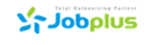 성    명성    명한 글한 글희 망 연 봉희 망 연 봉희 망 연 봉성    명성    명한 자한 자지원 근무지지원 근무지지원 근무지성    명성    명영 문영 문지 원 분 야지 원 분 야지 원 분 야생년월일생년월일년    월    일년    월    일년    월    일년    월    일년    월    일년    월    일년    월    일연령 세(만 세)연령 세(만 세)연령 세(만 세)현 주 소현 주 소T E LT E LH.PE-mailE-mail학력사항졸업년월일졸업년월일졸업년월일학 교 명학 교 명소 재 지소 재 지전 공전 공졸업유무졸업유무졸업유무성 적학력사항년   월년   월년   월고등학교고등학교학력사항년   월년   월년   월전문대학전문대학학력사항년   월년   월년   월대학교(주,야)대학교(주,야)경력사항회   사회   사근  속  기  간근  속  기  간근  속  기  간업  종업  종담당업무직  위직  위직  위퇴직사유퇴직사유경력사항년 월 ~ 년 월년 월 ~ 년 월년 월 ~ 년 월경력사항년 월 ~ 년 월년 월 ~ 년 월년 월 ~ 년 월경력사항년 월 ~ 년 월년 월 ~ 년 월년 월 ~ 년 월어학능력외 국 어(영어, 일어, 중국어 외)외 국 어(영어, 일어, 중국어 외)시  험  명시  험  명시  험  명시  험  명시  험  명점   수시 행 일시 행 일시 행 일비  고비  고어학능력외 국 어(영어, 일어, 중국어 외)외 국 어(영어, 일어, 중국어 외)어학능력외 국 어(영어, 일어, 중국어 외)외 국 어(영어, 일어, 중국어 외)어학능력회화 가능도( 상, 중, 하 )회화 가능도( 상, 중, 하 )영어 (  ) / 일 어 (  ) / 중국어 (  )영어 (  ) / 일 어 (  ) / 중국어 (  )영어 (  ) / 일 어 (  ) / 중국어 (  )영어 (  ) / 일 어 (  ) / 중국어 (  )영어 (  ) / 일 어 (  ) / 중국어 (  )영어 (  ) / 일 어 (  ) / 중국어 (  )영어 (  ) / 일 어 (  ) / 중국어 (  )영어 (  ) / 일 어 (  ) / 중국어 (  )영어 (  ) / 일 어 (  ) / 중국어 (  )영어 (  ) / 일 어 (  ) / 중국어 (  )영어 (  ) / 일 어 (  ) / 중국어 (  )OA사용능력( 상, 중, 하 )OA사용능력( 상, 중, 하 )OA사용능력( 상, 중, 하 )엑셀 (  ) / 워 드 (  ) / 한 글  (  )엑셀 (  ) / 워 드 (  ) / 한 글  (  )엑셀 (  ) / 워 드 (  ) / 한 글  (  )엑셀 (  ) / 워 드 (  ) / 한 글  (  )엑셀 (  ) / 워 드 (  ) / 한 글  (  )엑셀 (  ) / 워 드 (  ) / 한 글  (  )엑셀 (  ) / 워 드 (  ) / 한 글  (  )엑셀 (  ) / 워 드 (  ) / 한 글  (  )엑셀 (  ) / 워 드 (  ) / 한 글  (  )엑셀 (  ) / 워 드 (  ) / 한 글  (  )엑셀 (  ) / 워 드 (  ) / 한 글  (  )병역사항병 역 구 분병 역 구 분군   별군   별계   급계   급계   급계   급면 제 사 유면 제 사 유면 제 사 유면 제 사 유면 제 사 유병역사항자격및면허종     류종     류등   급등   급취득일/수료일  취득일/수료일  취득일/수료일  인 턴및해 외활 동내 용내 용내 용기 간기 간자격및면허년  월년  월년  월인 턴및해 외활 동자격및면허년  월년  월년  월인 턴및해 외활 동자격및면허년  월년  월년  월인 턴및해 외활 동자격및면허년  월년  월년  월인 턴및해 외활 동기타보훈대상 (우대)보훈대상 (우대)장애인 (우대)장애인 (우대)장애인 (우대)장애인 (우대)장애인 (우대)기타 우대사항기타 우대사항기타 우대사항기타 우대사항기타 우대사항기타 우대사항기타위의 기재사항은 사실과 틀림이 없음을 확인합니다.   지원자 :          (인)위의 기재사항은 사실과 틀림이 없음을 확인합니다.   지원자 :          (인)위의 기재사항은 사실과 틀림이 없음을 확인합니다.   지원자 :          (인)위의 기재사항은 사실과 틀림이 없음을 확인합니다.   지원자 :          (인)위의 기재사항은 사실과 틀림이 없음을 확인합니다.   지원자 :          (인)위의 기재사항은 사실과 틀림이 없음을 확인합니다.   지원자 :          (인)위의 기재사항은 사실과 틀림이 없음을 확인합니다.   지원자 :          (인)위의 기재사항은 사실과 틀림이 없음을 확인합니다.   지원자 :          (인)위의 기재사항은 사실과 틀림이 없음을 확인합니다.   지원자 :          (인)위의 기재사항은 사실과 틀림이 없음을 확인합니다.   지원자 :          (인)위의 기재사항은 사실과 틀림이 없음을 확인합니다.   지원자 :          (인)위의 기재사항은 사실과 틀림이 없음을 확인합니다.   지원자 :          (인)위의 기재사항은 사실과 틀림이 없음을 확인합니다.   지원자 :          (인)위의 기재사항은 사실과 틀림이 없음을 확인합니다.   지원자 :          (인)잡플러스는 입사지원자께서 입력하시는 개인정보보호를 매우 중요하게 생각하고 있으며, 「개인정보 보호법」 제15조 제1항 제1호, 제17조 제1항 제1호, 제23조 제1호, 제24조 제1항 제1호, 정보통신망이용촉진및정보보호등에관한법률, 동 시행령 및 시행규칙 및 개인정보보호지침을 준수하고 있습니다. 잡플러스는 직원 채용을 위하여 입사지원자에 대해 개인식별정보(성명, 생년월일 등 고유식별정보, 국적, 주소·전화번호 등 연락처) 및  경력사항, 자격사항 등 를 채용전형 및 고지사항 통지를 위해 수집하고 있으며 해당 목적으로만 사용하고 있습니다. 단, 입사지원자의 기본적 인권 침해의 우려가 있는 민감한 개인정보는 수집하지 않습니다. 귀하께서 본 입사지원서를 제출함과 동시에 당사의 상시 채용 전형 과정에서의 개인 정보 활용에 대하여 동의한 것으로 간주됩니다.[개인정보 취급자 연락처 : 02-3409-7552]잡플러스는 입사지원자께서 입력하시는 개인정보보호를 매우 중요하게 생각하고 있으며, 「개인정보 보호법」 제15조 제1항 제1호, 제17조 제1항 제1호, 제23조 제1호, 제24조 제1항 제1호, 정보통신망이용촉진및정보보호등에관한법률, 동 시행령 및 시행규칙 및 개인정보보호지침을 준수하고 있습니다. 잡플러스는 직원 채용을 위하여 입사지원자에 대해 개인식별정보(성명, 생년월일 등 고유식별정보, 국적, 주소·전화번호 등 연락처) 및  경력사항, 자격사항 등 를 채용전형 및 고지사항 통지를 위해 수집하고 있으며 해당 목적으로만 사용하고 있습니다. 단, 입사지원자의 기본적 인권 침해의 우려가 있는 민감한 개인정보는 수집하지 않습니다. 귀하께서 본 입사지원서를 제출함과 동시에 당사의 상시 채용 전형 과정에서의 개인 정보 활용에 대하여 동의한 것으로 간주됩니다.[개인정보 취급자 연락처 : 02-3409-7552]잡플러스는 입사지원자께서 입력하시는 개인정보보호를 매우 중요하게 생각하고 있으며, 「개인정보 보호법」 제15조 제1항 제1호, 제17조 제1항 제1호, 제23조 제1호, 제24조 제1항 제1호, 정보통신망이용촉진및정보보호등에관한법률, 동 시행령 및 시행규칙 및 개인정보보호지침을 준수하고 있습니다. 잡플러스는 직원 채용을 위하여 입사지원자에 대해 개인식별정보(성명, 생년월일 등 고유식별정보, 국적, 주소·전화번호 등 연락처) 및  경력사항, 자격사항 등 를 채용전형 및 고지사항 통지를 위해 수집하고 있으며 해당 목적으로만 사용하고 있습니다. 단, 입사지원자의 기본적 인권 침해의 우려가 있는 민감한 개인정보는 수집하지 않습니다. 귀하께서 본 입사지원서를 제출함과 동시에 당사의 상시 채용 전형 과정에서의 개인 정보 활용에 대하여 동의한 것으로 간주됩니다.[개인정보 취급자 연락처 : 02-3409-7552]잡플러스는 입사지원자께서 입력하시는 개인정보보호를 매우 중요하게 생각하고 있으며, 「개인정보 보호법」 제15조 제1항 제1호, 제17조 제1항 제1호, 제23조 제1호, 제24조 제1항 제1호, 정보통신망이용촉진및정보보호등에관한법률, 동 시행령 및 시행규칙 및 개인정보보호지침을 준수하고 있습니다. 잡플러스는 직원 채용을 위하여 입사지원자에 대해 개인식별정보(성명, 생년월일 등 고유식별정보, 국적, 주소·전화번호 등 연락처) 및  경력사항, 자격사항 등 를 채용전형 및 고지사항 통지를 위해 수집하고 있으며 해당 목적으로만 사용하고 있습니다. 단, 입사지원자의 기본적 인권 침해의 우려가 있는 민감한 개인정보는 수집하지 않습니다. 귀하께서 본 입사지원서를 제출함과 동시에 당사의 상시 채용 전형 과정에서의 개인 정보 활용에 대하여 동의한 것으로 간주됩니다.[개인정보 취급자 연락처 : 02-3409-7552]잡플러스는 입사지원자께서 입력하시는 개인정보보호를 매우 중요하게 생각하고 있으며, 「개인정보 보호법」 제15조 제1항 제1호, 제17조 제1항 제1호, 제23조 제1호, 제24조 제1항 제1호, 정보통신망이용촉진및정보보호등에관한법률, 동 시행령 및 시행규칙 및 개인정보보호지침을 준수하고 있습니다. 잡플러스는 직원 채용을 위하여 입사지원자에 대해 개인식별정보(성명, 생년월일 등 고유식별정보, 국적, 주소·전화번호 등 연락처) 및  경력사항, 자격사항 등 를 채용전형 및 고지사항 통지를 위해 수집하고 있으며 해당 목적으로만 사용하고 있습니다. 단, 입사지원자의 기본적 인권 침해의 우려가 있는 민감한 개인정보는 수집하지 않습니다. 귀하께서 본 입사지원서를 제출함과 동시에 당사의 상시 채용 전형 과정에서의 개인 정보 활용에 대하여 동의한 것으로 간주됩니다.[개인정보 취급자 연락처 : 02-3409-7552]잡플러스는 입사지원자께서 입력하시는 개인정보보호를 매우 중요하게 생각하고 있으며, 「개인정보 보호법」 제15조 제1항 제1호, 제17조 제1항 제1호, 제23조 제1호, 제24조 제1항 제1호, 정보통신망이용촉진및정보보호등에관한법률, 동 시행령 및 시행규칙 및 개인정보보호지침을 준수하고 있습니다. 잡플러스는 직원 채용을 위하여 입사지원자에 대해 개인식별정보(성명, 생년월일 등 고유식별정보, 국적, 주소·전화번호 등 연락처) 및  경력사항, 자격사항 등 를 채용전형 및 고지사항 통지를 위해 수집하고 있으며 해당 목적으로만 사용하고 있습니다. 단, 입사지원자의 기본적 인권 침해의 우려가 있는 민감한 개인정보는 수집하지 않습니다. 귀하께서 본 입사지원서를 제출함과 동시에 당사의 상시 채용 전형 과정에서의 개인 정보 활용에 대하여 동의한 것으로 간주됩니다.[개인정보 취급자 연락처 : 02-3409-7552]잡플러스는 입사지원자께서 입력하시는 개인정보보호를 매우 중요하게 생각하고 있으며, 「개인정보 보호법」 제15조 제1항 제1호, 제17조 제1항 제1호, 제23조 제1호, 제24조 제1항 제1호, 정보통신망이용촉진및정보보호등에관한법률, 동 시행령 및 시행규칙 및 개인정보보호지침을 준수하고 있습니다. 잡플러스는 직원 채용을 위하여 입사지원자에 대해 개인식별정보(성명, 생년월일 등 고유식별정보, 국적, 주소·전화번호 등 연락처) 및  경력사항, 자격사항 등 를 채용전형 및 고지사항 통지를 위해 수집하고 있으며 해당 목적으로만 사용하고 있습니다. 단, 입사지원자의 기본적 인권 침해의 우려가 있는 민감한 개인정보는 수집하지 않습니다. 귀하께서 본 입사지원서를 제출함과 동시에 당사의 상시 채용 전형 과정에서의 개인 정보 활용에 대하여 동의한 것으로 간주됩니다.[개인정보 취급자 연락처 : 02-3409-7552]잡플러스는 입사지원자께서 입력하시는 개인정보보호를 매우 중요하게 생각하고 있으며, 「개인정보 보호법」 제15조 제1항 제1호, 제17조 제1항 제1호, 제23조 제1호, 제24조 제1항 제1호, 정보통신망이용촉진및정보보호등에관한법률, 동 시행령 및 시행규칙 및 개인정보보호지침을 준수하고 있습니다. 잡플러스는 직원 채용을 위하여 입사지원자에 대해 개인식별정보(성명, 생년월일 등 고유식별정보, 국적, 주소·전화번호 등 연락처) 및  경력사항, 자격사항 등 를 채용전형 및 고지사항 통지를 위해 수집하고 있으며 해당 목적으로만 사용하고 있습니다. 단, 입사지원자의 기본적 인권 침해의 우려가 있는 민감한 개인정보는 수집하지 않습니다. 귀하께서 본 입사지원서를 제출함과 동시에 당사의 상시 채용 전형 과정에서의 개인 정보 활용에 대하여 동의한 것으로 간주됩니다.[개인정보 취급자 연락처 : 02-3409-7552]잡플러스는 입사지원자께서 입력하시는 개인정보보호를 매우 중요하게 생각하고 있으며, 「개인정보 보호법」 제15조 제1항 제1호, 제17조 제1항 제1호, 제23조 제1호, 제24조 제1항 제1호, 정보통신망이용촉진및정보보호등에관한법률, 동 시행령 및 시행규칙 및 개인정보보호지침을 준수하고 있습니다. 잡플러스는 직원 채용을 위하여 입사지원자에 대해 개인식별정보(성명, 생년월일 등 고유식별정보, 국적, 주소·전화번호 등 연락처) 및  경력사항, 자격사항 등 를 채용전형 및 고지사항 통지를 위해 수집하고 있으며 해당 목적으로만 사용하고 있습니다. 단, 입사지원자의 기본적 인권 침해의 우려가 있는 민감한 개인정보는 수집하지 않습니다. 귀하께서 본 입사지원서를 제출함과 동시에 당사의 상시 채용 전형 과정에서의 개인 정보 활용에 대하여 동의한 것으로 간주됩니다.[개인정보 취급자 연락처 : 02-3409-7552]잡플러스는 입사지원자께서 입력하시는 개인정보보호를 매우 중요하게 생각하고 있으며, 「개인정보 보호법」 제15조 제1항 제1호, 제17조 제1항 제1호, 제23조 제1호, 제24조 제1항 제1호, 정보통신망이용촉진및정보보호등에관한법률, 동 시행령 및 시행규칙 및 개인정보보호지침을 준수하고 있습니다. 잡플러스는 직원 채용을 위하여 입사지원자에 대해 개인식별정보(성명, 생년월일 등 고유식별정보, 국적, 주소·전화번호 등 연락처) 및  경력사항, 자격사항 등 를 채용전형 및 고지사항 통지를 위해 수집하고 있으며 해당 목적으로만 사용하고 있습니다. 단, 입사지원자의 기본적 인권 침해의 우려가 있는 민감한 개인정보는 수집하지 않습니다. 귀하께서 본 입사지원서를 제출함과 동시에 당사의 상시 채용 전형 과정에서의 개인 정보 활용에 대하여 동의한 것으로 간주됩니다.[개인정보 취급자 연락처 : 02-3409-7552]잡플러스는 입사지원자께서 입력하시는 개인정보보호를 매우 중요하게 생각하고 있으며, 「개인정보 보호법」 제15조 제1항 제1호, 제17조 제1항 제1호, 제23조 제1호, 제24조 제1항 제1호, 정보통신망이용촉진및정보보호등에관한법률, 동 시행령 및 시행규칙 및 개인정보보호지침을 준수하고 있습니다. 잡플러스는 직원 채용을 위하여 입사지원자에 대해 개인식별정보(성명, 생년월일 등 고유식별정보, 국적, 주소·전화번호 등 연락처) 및  경력사항, 자격사항 등 를 채용전형 및 고지사항 통지를 위해 수집하고 있으며 해당 목적으로만 사용하고 있습니다. 단, 입사지원자의 기본적 인권 침해의 우려가 있는 민감한 개인정보는 수집하지 않습니다. 귀하께서 본 입사지원서를 제출함과 동시에 당사의 상시 채용 전형 과정에서의 개인 정보 활용에 대하여 동의한 것으로 간주됩니다.[개인정보 취급자 연락처 : 02-3409-7552]잡플러스는 입사지원자께서 입력하시는 개인정보보호를 매우 중요하게 생각하고 있으며, 「개인정보 보호법」 제15조 제1항 제1호, 제17조 제1항 제1호, 제23조 제1호, 제24조 제1항 제1호, 정보통신망이용촉진및정보보호등에관한법률, 동 시행령 및 시행규칙 및 개인정보보호지침을 준수하고 있습니다. 잡플러스는 직원 채용을 위하여 입사지원자에 대해 개인식별정보(성명, 생년월일 등 고유식별정보, 국적, 주소·전화번호 등 연락처) 및  경력사항, 자격사항 등 를 채용전형 및 고지사항 통지를 위해 수집하고 있으며 해당 목적으로만 사용하고 있습니다. 단, 입사지원자의 기본적 인권 침해의 우려가 있는 민감한 개인정보는 수집하지 않습니다. 귀하께서 본 입사지원서를 제출함과 동시에 당사의 상시 채용 전형 과정에서의 개인 정보 활용에 대하여 동의한 것으로 간주됩니다.[개인정보 취급자 연락처 : 02-3409-7552]잡플러스는 입사지원자께서 입력하시는 개인정보보호를 매우 중요하게 생각하고 있으며, 「개인정보 보호법」 제15조 제1항 제1호, 제17조 제1항 제1호, 제23조 제1호, 제24조 제1항 제1호, 정보통신망이용촉진및정보보호등에관한법률, 동 시행령 및 시행규칙 및 개인정보보호지침을 준수하고 있습니다. 잡플러스는 직원 채용을 위하여 입사지원자에 대해 개인식별정보(성명, 생년월일 등 고유식별정보, 국적, 주소·전화번호 등 연락처) 및  경력사항, 자격사항 등 를 채용전형 및 고지사항 통지를 위해 수집하고 있으며 해당 목적으로만 사용하고 있습니다. 단, 입사지원자의 기본적 인권 침해의 우려가 있는 민감한 개인정보는 수집하지 않습니다. 귀하께서 본 입사지원서를 제출함과 동시에 당사의 상시 채용 전형 과정에서의 개인 정보 활용에 대하여 동의한 것으로 간주됩니다.[개인정보 취급자 연락처 : 02-3409-7552]잡플러스는 입사지원자께서 입력하시는 개인정보보호를 매우 중요하게 생각하고 있으며, 「개인정보 보호법」 제15조 제1항 제1호, 제17조 제1항 제1호, 제23조 제1호, 제24조 제1항 제1호, 정보통신망이용촉진및정보보호등에관한법률, 동 시행령 및 시행규칙 및 개인정보보호지침을 준수하고 있습니다. 잡플러스는 직원 채용을 위하여 입사지원자에 대해 개인식별정보(성명, 생년월일 등 고유식별정보, 국적, 주소·전화번호 등 연락처) 및  경력사항, 자격사항 등 를 채용전형 및 고지사항 통지를 위해 수집하고 있으며 해당 목적으로만 사용하고 있습니다. 단, 입사지원자의 기본적 인권 침해의 우려가 있는 민감한 개인정보는 수집하지 않습니다. 귀하께서 본 입사지원서를 제출함과 동시에 당사의 상시 채용 전형 과정에서의 개인 정보 활용에 대하여 동의한 것으로 간주됩니다.[개인정보 취급자 연락처 : 02-3409-7552]자기소개서 및 경력자기소개서 및 경력자기소개서 및 경력자기소개서 및 경력자기소개서 및 경력자기소개서 및 경력자기소개서 및 경력자기소개서 및 경력자기소개서 및 경력자기소개서 및 경력자기소개서 및 경력자기소개서 및 경력자기소개서 및 경력자기소개서 및 경력*자기소개서 및 경력 사항은 A4용지의 1/2 이상 필히 기재 요청 드립니다.*자기소개서 및 경력 사항은 A4용지의 1/2 이상 필히 기재 요청 드립니다.*자기소개서 및 경력 사항은 A4용지의 1/2 이상 필히 기재 요청 드립니다.*자기소개서 및 경력 사항은 A4용지의 1/2 이상 필히 기재 요청 드립니다.*자기소개서 및 경력 사항은 A4용지의 1/2 이상 필히 기재 요청 드립니다.*자기소개서 및 경력 사항은 A4용지의 1/2 이상 필히 기재 요청 드립니다.*자기소개서 및 경력 사항은 A4용지의 1/2 이상 필히 기재 요청 드립니다.*자기소개서 및 경력 사항은 A4용지의 1/2 이상 필히 기재 요청 드립니다.*자기소개서 및 경력 사항은 A4용지의 1/2 이상 필히 기재 요청 드립니다.*자기소개서 및 경력 사항은 A4용지의 1/2 이상 필히 기재 요청 드립니다.*자기소개서 및 경력 사항은 A4용지의 1/2 이상 필히 기재 요청 드립니다.*자기소개서 및 경력 사항은 A4용지의 1/2 이상 필히 기재 요청 드립니다.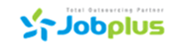 지원자 :      (인)지원자 :      (인)지원자 :      (인)지원자 :      (인)지원자 :      (인)